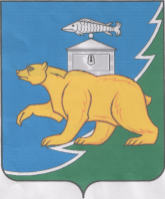 РОССИЙСКАЯ ФЕДЕРАЦИЯСОБРАНИЕ ДЕПУТАТОВ НЯЗЕПЕТРОВСКОГО МУНИЦИПАЛЬНОГО РАЙОНАЧЕЛЯБИНСКОЙ ОБЛАСТИРЕШЕНИЕот 25 марта 2024 года № 573г. НязепетровскО принятии в муниципальнуюсобственность движимого имуществаРуководствуясь ст. 154 Федерального закона от 22.08.2004 г. № 122-ФЗ «О внесении изменений в законодательные акты Российской Федерации и признании утратившими силу некоторых законодательных актов Российской Федерации в связи с принятием Федеральных законов» О внесении изменений и дополнений в Федеральный закон «Об общих принципах организации законодательных (представительных) и исполнительных органов государственной власти субъектов Российской Федерации» и «Об общих принципах организации местного самоуправления в Российской Федерации», в связи с обращением Управления образования администрации Нязепетровского муниципального района от 08.02.2024 г. № 209 о согласии принятия на безвозмездной основе из государственной собственности Челябинской области в собственность муниципального образования Нязепетровский муниципальный район Челябинской области, движимого имущества,  Собрание депутатов Нязепетровского муниципального районаРЕШАЕТ:          1. Принять на безвозмездной основе в муниципальную собственность Нязепетровского муниципального района движимое имущество по государственному контракту № 229 от 24.11.2023 г., согласно перечню общей балансовой стоимостью 81 633,20 рублей (приложение).          2. Комитету по управлению муниципальным имуществом администрации Нязепетровского муниципального района Челябинской области в установленном порядке оформить прием-передачу указанного движимого имущества и его последующее закрепление за Управлением образования Нязепетровского муниципального района Челябинской области.          3. Решение вступает в силу со дня его принятия и подлежит официальному опубликованию на сайте Нязепетровского муниципального района (www.nzpr.ru, регистрация в качестве сетевого издания: Эл. № ФС77-81111 от 17.05.2021 г.).          4. Контроль за исполнением решения возложить на постоянную комиссию Собрания депутатов по экономике, бюджету и финансам (Газизов А.Ю.).Глава Нязепетровского муниципального района				           		                        С.А. КравцовПредседатель Собрания депутатовНязепетровского муниципального района					 А.Г. БунаковПриложение                                                                                              к решению Собрания депутатов                                                                                              Нязепетровского муниципального                                                                                        района от 25 марта 2024 года № 573Перечень движимого имущества, передаваемого из государственной собственности Челябинской области в муниципальную собственность Нязепетровского муниципального района(государственный контракт № 229 от 24.11.2023 г., накладная на отпуск материалов (материальных ценностей) на сторону № 24/00024 от 23.01.2024 г.) АО «Издательство Просвещение»№ п/пНаименование имуществаКоличествоединицЦена за единицу(рублей)Балансовая стоимость (рублей)Остаточная стоимость (рублей)1Мединский В.Р., Чубарьян А.О. История. Всеобщая история. 1914 - 1945 годы: 10 класс: базовый уровень: учебник38502,1519 081,7019 081,702Мединский В.Р., Торкунов А.В. История. История России. 1914 - 1945 годы: 10 класс: базовый уровень: учебник2869,551 739,101 739,103Васильева О.Ю., Кульберг А.С., Корытко О.В. и другие.; под науч. ред. Васильевой О.Ю. Основы религиозных культур и светской этики. Основы православной культуры. 4 класс: учебник: в 2 частях. Часть 151596,2030 406,2030 406,204Васильева О.Ю., Кульберг А.С., Корытко О.В. и другие.; под науч. ред. Васильевой О.Ю. Основы религиозных культур и светской этики. Основы православной культуры. 4 класс: учебник: в 2 частях. Часть 251596,2030 406,2030 406,20ИТОГО:14281 633,2081 633,20